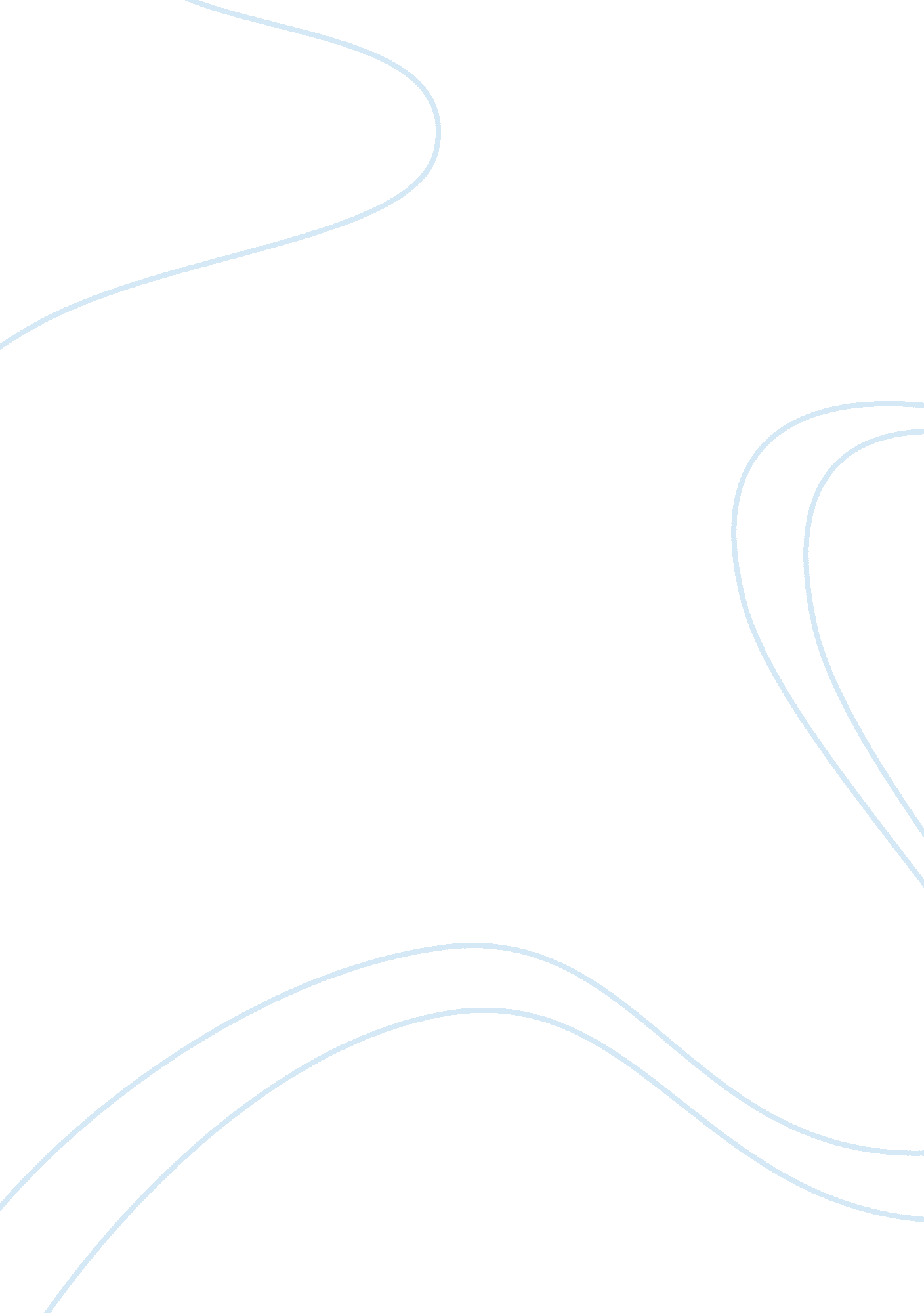 Smoking, a dangerous habit essay sample essay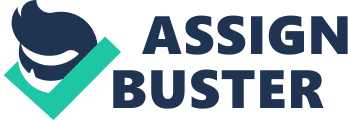 Smoke is the sort of wont that leads to dependence. It is a unsafe wont because it can do lung disease in baccy tobacco users and those who inhale 2nd manus fume. In my sentiment. smoke is a selfish behaviour which is non merely unsafe for tobacco users but besides for the non-smokers around them. Smoke is the most unsafe wont that a individual can hold since it is unhealthy. habit-forming. and gross outing. Smoke is a unsafe wont to develop because it is unhealthy. By unhealthy I mean it can be the cause of many serious diseases in both baccy tobacco users and people around them. For illustration. adolescents who smoke are less fit than their non-smoking equals and more likely to see shortness of breath. giddiness. and coughing. It is estimated that one tierce of adolescents who start smoke will finally decease from lung malignant neoplastic disease or have their lives shortened by an norm of 13-15 old ages. In add-on to the wellness hazards of smoking baccy for adolescents. female parents who smoke during gestation have a 50 % higher hazard of giving birth to a mentally retarded baby. Researchers besides claim that smoke in the place can do asthma and ear-infections in kids. In add-on to being unhealthy. smoke is besides habit-forming. Many tobacco users suffer because they can non discontinue smoke. For illustration. my uncle is a heavy tobacco user. He smokes one battalion of coffin nails or more per twenty-four hours. He is cognizant of how expensive and unsafe this wont is for him. but he can ne’er discontinue. My uncle is passing tonss of money on this expensive wont which he knows is unsafe for his wellness. As a consequence of all the money he scarifies for this wont. he merely shortens his life and endangers his children’s wellness. Last but non least. smoke is a disgustful wont. Personally. I hate it when people smoke indoors or in closely confined infinites out-of-doorss. I believe tobacco users limit my freedom. Whenever I go to a eating house. I should be able to sit in the out-of-door countries reserved for tobacco users without holding to breath in second- manus fume. This truly bothers me because I besides want to bask the fresh air. In add-on to restricting my freedom. smoke is gross outing. I think it is a truly impolite wont because it causes non-smokers uncomfortableness. for illustration. mild sickness and oculus annoyance. I feel tobacco users are really selfish people because as a healthy individual I do non desire to see coughing as a consequence of person else’s smoke. Smokers besides smell bad. and their dentitions are stained xanthous. That’s why I ne’er day of the month tobacco users. In decision. in people in the twenty-first century are to bask a higher criterion of life. so they should assist tobacco users to discontinue and forestall baccy companies from advertisement. This is indispensable. because smoking endangers everyone’s wellness and imposes high fiscal costs on society. 